Name of Journal: World Journal of Clinical CasesManuscript No: 53009Manuscript Type: CASE REPORTTraditional investigation and management for recurrent hemarthrosis after total knee arthroplasty: A case reportGeng X et al. Recurrent hemarthrosis after total knee arthroplastyXiao Geng, Yang Li, Xuan He, Hua TianXiao Geng, Yang Li, Xuan He, Hua Tian, Orthopedic Department, Peking University Third Hospital, Beijing 100191, ChinaAuthor contributions: Geng X and Li Y contributed equally to the work, as co-first authors; Geng X, Li Y and He X reviewed the literature and contributed to manuscript drafting; Tian H revised the manuscript for important intellectual content; all authors issued final approval for the version to be submitted.Corresponding author: Hua Tian, MD, Professor, Orthopedic Department, Peking University Third Hospital, No. 49 North Garden Rd, Haidian District, Beijing 100191, China. tianhua@bjmu.edu.cnReceived: February 10, 2020Revised: April 8, 2020Accepted: April 17, 2020Published online: May 26, 2020AbstractBACKGROUNDRecurrent hemarthrosis is a rare complication of total knee arthroplasty, and only a few cases have been reported; hence, it is hard to establish comprehensive diagnosis and treatment guidelines. We here report a case of recurrent hemarthrosis after total knee arthroplasty, and briefly review the literature.CASE SUMMARYA 50-year-old man, with a history of hypertension, presented to the Orthopedic Department of our hospital for non-traumatic acute left knee pain and swelling associated with a warmth sensation 14 mo after total knee arthroplasty. Investigations (ultrasound, aspiration, and arthroscopy) and managements (non-surgical, arthroscopy and open exploration) were performed, and the clinical effects of these interventions were analyzed separately. Clinical evidence indicates that the cause of this case was rupture of a pseudoaneurysm of the medial superior genicular artery. 
CONCLUSIONThe present case indicated  that angiography is essential in cases of hemarthrosis after TKA; arthroscopy may not always be adequate as it may not provide a clear view; and traditional open exploration is still effective and sometimes necessary.Key words: Total knee arthroplasty; Recurrent hemarthrosis; Arthroscopy; Open exploration; Case reportCitation: Geng X, Li Y, He X, Tian H. Traditional investigations and managements for recurrent hemarthrosis after total knee arthroplasty: A case report. World J Clin Cases 2020; 8(10): 1966-1972  URL: https://www.wjgnet.com/2307-8960/full/v8/i10/1966.htm  DOI: https://dx.doi.org/10.12998/wjcc.v8.i10.1966Core tip: Recurrent hemarthrosis is a rare complication of total knee arthroplasty, and only a few cases have been reported; hence, it is hard to establish comprehensive diagnosis and treatment guidelines. We present herein a rare case of recurrent hemarthrosis which occurred 14 mo after total knee arthroplasty. The patient underwent traditional investigations (ultrasound, aspiration, and arthroscopy) and managements (non-surgical, arthroscopy and open exploration), and the clinical effects of these interventions were analyzed separately. Clinical evidence indicated that the cause of recurrent hemarthrosis in this case was rupture of a pseudoaneurysm of the medial superior genicular artery. INTRODUCTIONRecurrent hemarthrosis is a complication of total knee arthroplasty (TKA)[1], with an incidence of 0.3% to 1.6%, and appropriate management should be implemented as early as possible to minimize the risk of severe consequences[2-5]. No consensus is available on the criteria for diagnosis or treatment of this disease[6]. Kindsfater et al[7] described a case series of 30 patients and their findings were broadly reflective of the subsequent literature. In the present case, various investigations and managements were performed, and the clinical effects of these interventions were analyzed separately.CASE PRESENTATIONChief complaintsA 50-year-old man, with a history of hypertension, presented to the Orthopedic Department of our hospital for non-traumatic acute left knee pain and swelling associated with a warmth sensation 14 mo after TKA.History of past illnessHe had a history of hypertension, but was not regularly taking any anticoagulant or antiplatelet medication.History of present illnessHe had a bilateral knee pain due to end-stage primary knee osteoarthritis for over 10 years and underwent TKA of the left knee in 2013 after failure of conservative treatment. There were no complications intraoperatively. A pneumatic tourniquet was used during surgery at a pressure of 300 mmHg after exsanguination. The implant used was a Press Fit Condylar prosthesis P.F.C.® SIGMA® (DePuy Synthes, West Chester, United States). A single intra-articular drainage without blood recovery system was used, and was removed 24 h postoperatively. The drainage volume was 300 mL. Postoperative rehabilitation was uneventful, and the outcome was satisfactory. Thromboprophylaxis was administered with sodium enoxaparin (6100 IU per day), starting on the day of surgery and lasting 2 wk. The patient was discharged on postoperative day 7. Clinical tests and radiographs were normal 3 mo after TKA. The range of motion of the left knee was 0° extension to 125° flexion, and the femorotibial angle was 178°. The Hospital for Special Surgery Scoring System (HSS) score improved from 50 points to 96 points (with 30 points of pain, 20 points of function, 16 points of mobility, 10 points of force, 10 points of deformity and 10 points of stability). The Western Ontario and McMaster Universities Osteoarthritis Index (WOMAC) score reduced from 62 points to 7 points. However, 14 mo postoperatively, the patient experienced acute pain in the left knee while he was sleeping. This onset of pain was associated with immediate swelling of the knee and a sensation of warmth in the area of pain.Physical examinationLocal findings in the left knee showed that the range of motion was limited to 0° extension and 80° flexion, with positive patellar ballottement and no knee instability. The HSS score had decreased to 71 points and the WOMAC score was 55 points. Laboratory examinationsAspiration of the knee joint yielded 40 mL of dark, bloody fluid (Figure 1). No organisms were isolated, and culture was negative for bacteria over a 72-h period. Culture was sent only once to microbiology because the patient’s symptoms were disappeared 10 h after non-surgical treatment was implemented.Imaging examinationsRadiography showed excellent alignment and no prosthetic loosening (Figures 2A and B). Ultrasonography revealed hydrarthrosis of the left knee.FINAL DIAGNOSISThe diagnosis of the presented case is hemarthrosis after TKA.TREATMENTAt the beginning, the patient received non-surgical treatment including compression, cryotherapy and immobilization was . The symptoms resolved 10 h later and he could walk home. But repeated similar episodes occurred in the following 2 mo. The patient was finally diagnosed with recurrent hemarthrosis after TKA. The patient presented to our department for definitive diagnosis and treatment, and arthroscopic exploration was performed. A tourniquet was initially used. After thorough lavage of the joint, there was no visible bleeding (Figure 3A). However, progressive hemorrhage blurred the view soon after releasing the tourniquet, and it was difficult to determine the source of the bleeding (Figure 3B). Therefore, open exploration was performed. Pulsatile bleeding was discovered in the medial sulcus close to the upper pole of the patella (Figure 4). The bleeding artery was about 1–1.5 mm in diameter. According to the anatomy of the knee and the structure of the blood vessel, the bleeding source was identified as the medial superior genicular artery. The artery was ligated with three sutures. There was no sign of bleeding during intraoperative flexion and extension of the knee.OUTCOME AND FOLLOW-UPThe patient was symptom-free in the 15 mo after surgery. The left knee had a range of motion of 0° extension to 120° flexion, and the standing femorotibial angle was 177°. The HSS score returned to 92 points and the WOMAC score was 5 points in 24 mo after surgery. We also followed up the patient at 48 mo after surgery through video communication since he could not come back to our hospital. At that time, the WOMAC sore remained 5 points and knee function were perfect (Figure 5).DISCUSSIONMore recently, Ravi et al[6] reviewed previous literatures and suggested that the potential causes of recurrent hemarthrosis after TKA varied and involved systemic, local and iatrogenic etiologies. They also described an algorithm for the diagnosis and treatment of recurrent hemarthrosis after TKA. It was reported previously that the blood vessel could be directly injured during procedures such as resection of the proximal tibia or posterior femoral condyles, posterior capsule release, posterior cruciate ligament removal, and screw insertion[8]. In addition, a low power injury can cause the formation of an arteriovenous fistula, arterial aneurysm, or pseudoaneurysm, creating the potential for future blood vessel rupture[8-11]. Drexler et al[12] reported an atypical tibial defect in open surgery and biopsy results revealed high-grade epithelioid angiosarcoma, which was treated by amputation above the level of the knee. In addition, hemarthrosis may be caused by anticoagulation medication such as warfarin, aspirin, rivaroxaban, or clopidogrel[13]. Some rare causes like hemophilia, an inherited disease with a deficiency of factor VIII (hemophilia A) or factor IX (hemophilia B)[14,15], and PVNS, a proliferative tumor of synovial tissue, may also induce hemarthrosis[16-18]. Routine blood tests including inflammatory markers and a coagulation profile are essential in cases of swollen and painful knees after TKA[5]. In 1996, Worland et al[3] emphasized the necessity of aspiration as an important way to differentiate the cause of knee swelling after TKA. Ultrasound can present a luminal turbulence with a “Yin-Yang” sign which can easily detect arterial aneurysms, pseudoaneurysms, and arteriovenous fistulae[5]. Radiography can evaluate the position of components and determine whether the components are loose. Magnetic resonance imaging is valuable for detecting pathological changes of the synovium[19]. Angiography is a very useful method for diagnosing and treating recurrent hemarthrosis in both early and late cases. Vascularized synovium could present as a “tumor blush” sign in angiography[20]. All anticoagulant medication should be stopped after consultation with related experts. Cryotherapy, aspiration, and immobilization can resolve the symptoms and stop the bleeding temporarily or definitively[4,7]. Although some cases will fail in conservative therapy and require surgical therapy, non-surgical therapy should be given first[5]. Open surgical repair such as synovectomy is a direct approach to explore the bleeding area and ligate the blood vessel or remove the hypertrophic synovium[2,3]. However, open surgery is associated with operation-related complications such as iatrogenic injury, more blood loss, and longer rehabilitation. Arthroscopic synovectomy is a minimally invasive approach that allows dissection of hypertrophic synovium with less bleeding and trauma than open surgery. However, arthroscopic synovectomy is not always successful. Suzuki et al[21] reported a case of recurrent hemarthrosis in which the source of bleeding could not be determined in an unclear arthroscopic view, and was treated with open exploration, which was  same as in our case. Therefore, angiographic embolization has been regarded as a more optimal choice in cases of vascular injury and of synovial impingement. Compared with open exploration and arthroscopic surgery, angiographic treatment is a less invasive therapy with lower risk of complications and easier rehabilitation[19,20]. In the present case, the patient did not undergo angiography, and the cause of the bleeding could not be determined preoperatively. In fact, the source of bleeding was suspected to be synovium impingement according to recently reported cases[5,7], and the ultrasound examination. However, open exploration revealed a bleeding artery, which strongly suggested that the cause of hemarthrosis was rupture of a pseudoaneurysm of the medial superior genicular artery. Arthroscopy was initially performed and was found to be inadequate compared with angiography. A clear scope is essential to determine the source of bleeding, unfortunately, it was difficult to visualize the effusion or jet point before the view became bloody.CONCLUSIONThe present case indicated the following perspectives. Firstly, angiography is essential in cases of hemarthrosis after TKA. Secondly, arthroscopy may not always be adequate as it may not provide a clear view. Lastly, traditional open exploration is still effective and sometimes necessary.REFERENCES1 Insall J, Scott WN, Ranawat CS. The total condylar knee prosthesis. A report of two hundred and twenty cases. J Bone Joint Surg Am 1979; 61: 173-180 [PMID: 422602 DOI: 10.2106/00004623-197961020-00003]2 Oishi CS, Elliott ML, Colwell CW Jr. Recurrent hemarthrosis following a total knee arthroplasty. J Arthroplasty 1995; 10 Suppl: S56-S58 [PMID: 8776057 DOI: 10.1016/s0883-5403(05)80232-3]3 Worland RL, Jessup DE. Recurrent hemarthrosis after total knee arthroplasty. J Arthroplasty 1996; 11: 977-978 [PMID: 8986579 DOI: 10.1016/S0883-5403(96)80144-6]4 Ohdera T, Tokunaga M, Hiroshima S, Yoshimoto E, Matsuda S. Recurrent hemarthrosis after knee joint arthroplasty: etiology and treatment. J Arthroplasty 2004; 19: 157-161 [PMID: 14973857 DOI: 10.1016/j.arth.2003.09.009]5 Saksena J, Platts AD, Dowd GS. Recurrent haemarthrosis following total knee replacement. Knee 2010; 17: 7-14 [PMID: 19616438 DOI: 10.1016/j.knee.2009.06.008]6 Ravi B, Hosack L, Backstein D, Spangehl M. Recurrent Hemarthrosis After Total Knee Arthroplasty: Evaluation and Treatment. J Am Acad Orthop Surg 2019; 27: 652-658 [PMID: 30720569 DOI: 10.5435/JAAOS-D-18-00182]7 Kindsfater K, Scott R. Recurrent hemarthrosis after total knee arthroplasty. J Arthroplasty 1995; 10 Suppl: S52-S55 [PMID: 8776056 DOI: 10.1016/s0883-5403(05)80231-1]8 Ibrahim M, Booth RE Jr, Clark TW. Embolization of traumatic pseudoaneurysms after total knee arthroplasty. J Arthroplasty 2004; 19: 123-128 [PMID: 14716660 DOI: 10.1016/j.arth.2003.08.007]9 Sharma H, Singh GK, Cavanagh SP, Kay D. Pseudoaneurysm of the inferior medial geniculate artery following primary total knee arthroplasty: delayed presentation with recurrent haemorrhagic episodes. Knee Surg Sports Traumatol Arthrosc 2006; 14: 153-155 [PMID: 16028055 DOI: 10.1007/s00167-005-0639-4]10 Cunningham RB, Mariani EM. Spontaneous hemarthrosis 6 years after total knee arthroplasty. J Arthroplasty 2001; 16: 133-135 [PMID: 11172285 DOI: 10.1054/arth.2001.9050]11 Huang CH, Ho FY, Cheng CT, Ma HM. Hemarthrosis associated with failure of a mobile meniscal-bearing total knee arthroplasty. A case report. J Bone Joint Surg Am 2003; 85: 2445-2448 [PMID: 14668519 DOI: 10.2106/00004623-200312000-00027]12 Drexler M, Dolkart O, Amar E, Pritsch T, Dekel S. Late recurrent hemarthrosis following knee arthroplasty associated with epithelioid angiosarcoma of bone. Knee 2010; 17: 365-367 [PMID: 19945286 DOI: 10.1016/j.knee.2009.10.010]13 Takezawa Y, Arai Y, Fujita S, Yamagami T, Tanaka O, Kubo T. A case of selective arterial embolization for recurrent hemarthrosis after total knee arthroplasty. J Orthop Sci 2013; 18: 679-682 [PMID: 22237971 DOI: 10.1007/s00776-011-0192-6]14 Silva M, Luck JV Jr. Radial head excision and synovectomy in patients with hemophilia. Surgical technique. J Bone Joint Surg Am 2008; 90 Suppl 2 Pt 2: 254-261 [PMID: 18829938 DOI: 10.2106/JBJS.H.00577]15 Chin KR, Barr SJ, Winalski C, Zurakowski D, Brick GW. Treatment of advanced primary and recurrent diffuse pigmented villonodular synovitis of the knee. J Bone Joint Surg Am 2002; 84: 2192-2202 [PMID: 12473708 DOI: 10.2106/00004623-200212000-00011]16 Hamlin BR, Duffy GP, Trousdale RT, Morrey BF. Total knee arthroplasty in patients who have pigmented villonodular synovitis. J Bone Joint Surg Am 1998; 80: 76-82 [PMID: 9469312 DOI: 10.2106/00004623-199801000-00013]17 Rukavina A, Kerkhoffs GM, Schneider P, Kuster MS. Recurrent hemarthrosis after total knee arthroplasty. Knee Surg Sports Traumatol Arthrosc 2010; 18: 898-900 [PMID: 20076944 DOI: 10.1007/s00167-009-1031-6]18 Weidner ZD, Hamilton WG, Smirniotopoulos J, Bagla S. Recurrent Hemarthrosis Following Knee Arthroplasty Treated with Arterial Embolization. J Arthroplasty 2015; 30: 2004-2007 [PMID: 26092252 DOI: 10.1016/j.arth.2015.05.028]19 Bagla S, Rholl KS, van Breda A, Sterling KM, van Breda A. Geniculate artery embolization in the management of spontaneous recurrent hemarthrosis of the knee: case series. J Vasc Interv Radiol 2013; 24: 439-442 [PMID: 23433418 DOI: 10.1016/j.jvir.2012.11.011]20 Karataglis D, Marlow D, Learmonth DJ. Atraumatic haemarthrosis following total knee replacement treated with selective embolisation. Acta Orthop Belg 2006; 72: 375-377 [PMID: 16889156]21 Suzuki M, Kakizaki J, Tsukeoka T, Tsuneizumi Y, Miyagi J, Moriya H. A case of spontaneous hemoarthrosis after a total knee arthroplasty. Mod Rheumatol 2006; 16: 248-250 [PMID: 16906377 DOI: 10.1007/s10165-006-0489-z]FootnotesInformed consent statement: Informed written consent was obtained from the patient.Conflict-of-interest statement: The authors declare that they have no conflict of interest.CARE Checklist (2016) statement: The authors have read the CARE Checklist (2016), and the manuscript was prepared and revised according to the CARE Checklist (2016).Open-Access: This article is an open-access article that was selected by an in-house editor and fully peer-reviewed by external reviewers. It is distributed in accordance with the Creative Commons Attribution NonCommercial (CC BY-NC 4.0) license, which permits others to distribute, remix, adapt, build upon this work non-commercially, and license their derivative works on different terms, provided the original work is properly cited and the use is non-commercial. See: http://creativecommons.org/licenses/by-nc/4.0/Manuscript source: Unsolicited manuscriptPeer-review started: February 10, 2020First decision: April 1, 2020Article in press: April 17, 2020Specialty type: Medicine, research and experimentalCountry/Territory of origin: ChinaPeer-review report’s scientific quality classificationGrade A (Excellent): 0Grade B (Very good): 0Grade C (Good): CGrade D (Fair): 0 Grade E (Poor): 0P-Reviewer: De Martino I S-Editor: Wang JL L-Editor: Med-E Ma JY E-Editor: Liu JHFigure Legends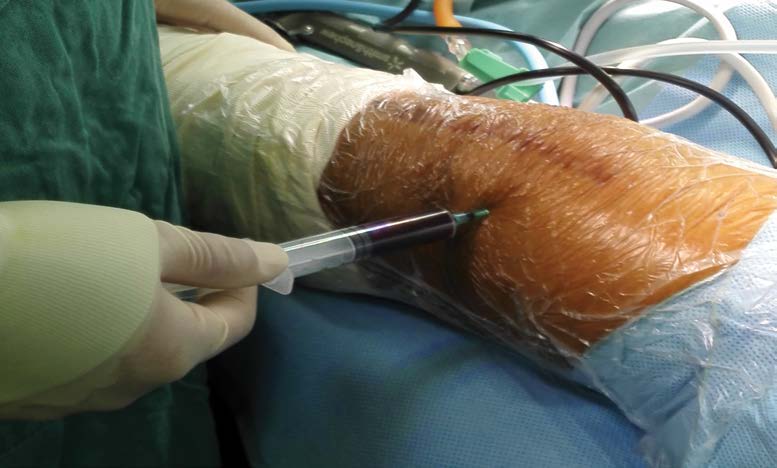 Figure 1 Aspiration of the knee joint resulted in 40 mL of dark, bloody fluid.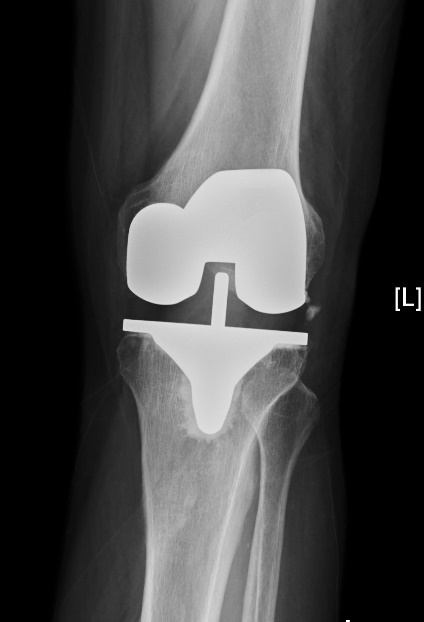 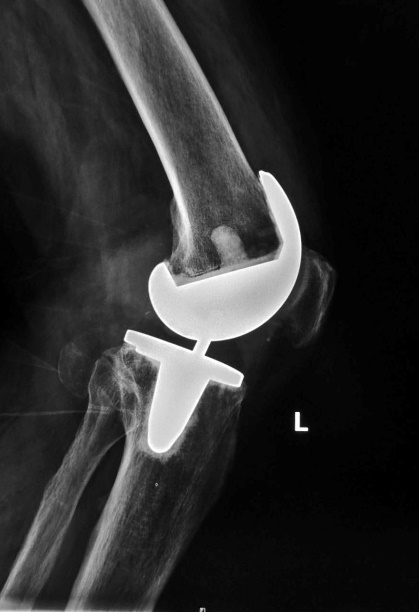 Figure 2 Radiography showed excellent alignment and no prosthetic loosening.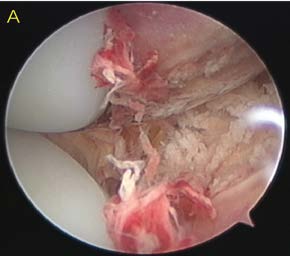 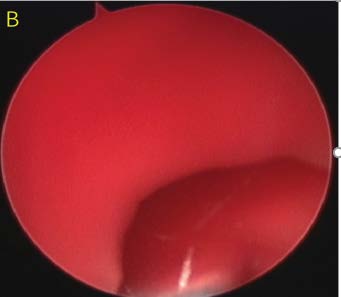 Figure 3 Arthroscopic explorations. A: After thorough lavage of the joint, there was no visible bleeding; B: It was difficult to determine the source of the bleeding after releasing the tourniquet.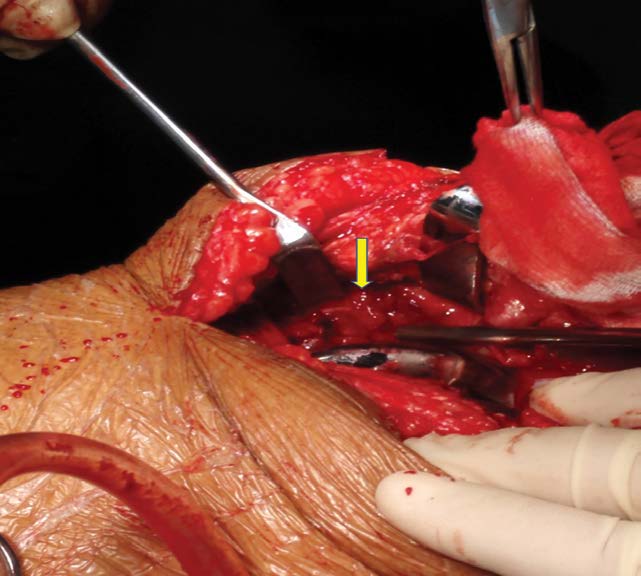 Figure 4 Pulsatile bleeding was discovered in the medial sulcus close to the upper pole of the patella.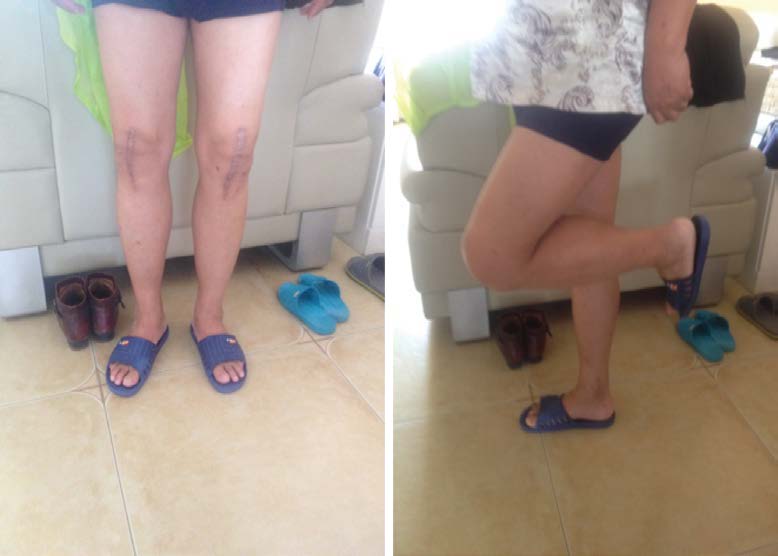 Figure 5 The Western Ontario and McMaster Universities Osteoarthritis Index score was 5 points and knee function was perfect.